Publicado en 28500 el 29/06/2016 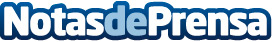 Euroforum crece e incorpora a su oferta dos nuevos espacios como parte de su proceso de crecimientoLa firma suma Los Arcos y Fuentepizarro a sus magníficas instalaciones de San Lorenzo de El Escorial: Palacio de los Infantes y Finca Felipe II. Su objetivo es incrementar su oferta para dar respuesta a las diferentes necesidades de las empresas que confían en la compañíaDatos de contacto:AGENCIALIA COMUNICACIÓN    www.agencialia.esMargarita García Llorente. Directora de Comunicación.918706964 / 690 99 6Nota de prensa publicada en: https://www.notasdeprensa.es/euroforum-crece-e-incorpora-a-su-oferta-dos Categorias: Comunicación Marketing Madrid Restauración Recursos humanos Consumo Construcción y Materiales http://www.notasdeprensa.es